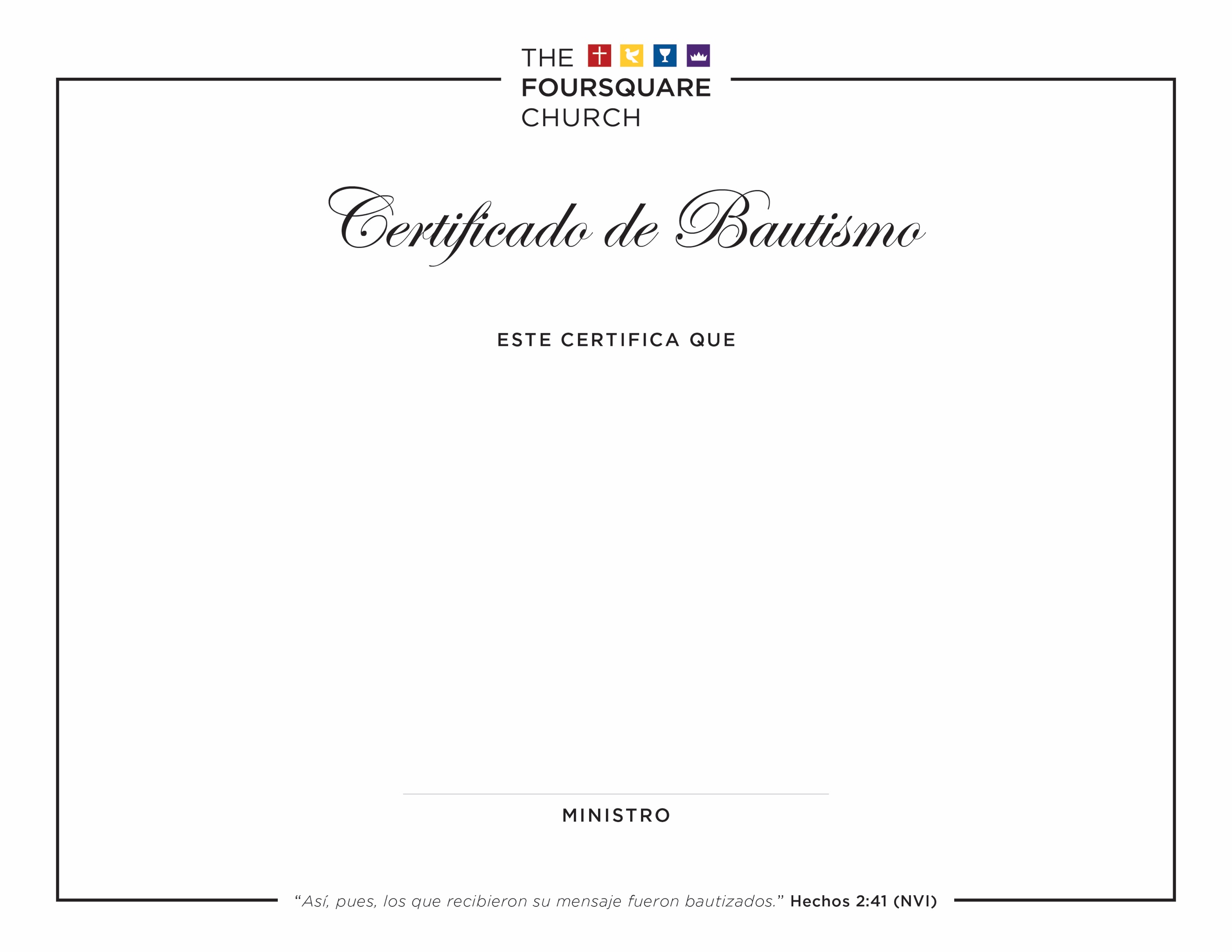 Insertar Nombre Aquí nacido/nacida Fecha de NacimientoDe acuerdo a la confesión de fe que Jesucristo es el Salvador,fue bautizado/bautizada en el nombre del Padre, y del Hijo, y del Espíritu Santoen el día # de Mes en el año de nuestro Señor Añoen Insertar nombre de Iglesia Cuadrangular AquíNombre del Ministro Aquí